Муниципальное бюджетное дошкольное образовательное учреждение «Детский сад №21 «Золотой ключик» комбинированного вида» г. Шарыпово Красноярского края. Тел.:8(39153) 240-42. E-mail: mbdouv21zolotoyklyuchik@mail.ru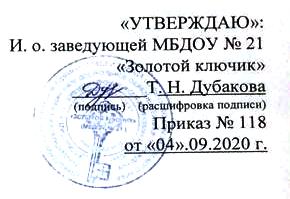 ПОЛОЖЕНИЕоб оказании логопедической помощи муниципального бюджетного дошкольного образовательного учреждения «Детский сад №21 «Золотой ключик» комбинированного вида»Общие положения1.1. Настоящее положение об оказании логопедической помощи в организациях, осуществляющих образовательную деятельность регламентирует деятельность муниципального бюджетного дошкольного образовательного учреждения «Детский сад № 21 «Золотой ключик» комбинированного вида» (далее МБДОУ) в части оказания логопедической помощи обучающимся, имеющим нарушения устной речи (далее — обучающиеся) и трудности в освоении ими основных общеобразовательных программ (в том числе адаптированных).1.2. Положение об оказании логопедической помощи разработано в соответствии распоряжением Министерства просвещения РФ от 06.09.2020 г. № Р-75 «Об утверждении примерного Положения об оказании логопедической помощи в организациях, осуществляющих образовательную деятельность». 1.3. Задачами по оказанию логопедической помощи являются: - организация и проведение логопедической диагностики с целью своевременного выявления и последующей коррекции речевых нарушений, обучающихся;  - организация проведения логопедических занятий с обучающимися с выявленными нарушениями речи; - организация пропедевтической логопедической работы с обучающимися по предупреждению возникновения возможных нарушений в развитии речи, включая разработку конкретных рекомендаций обучающимся, их родителям (законным представителям), педагогическим работникам; Муниципальное бюджетное дошкольное образовательное учреждение «Детский сад №21 «Золотой ключик» комбинированного вида» г. Шарыпово Красноярского края. Тел.:8(39153) 240-42. E-mail: mbdouv21zolotoyklyuchik@mail.ru - консультирование участников образовательных отношений по вопросам организации и содержания логопедической работы с обучающимися.Порядок оказания логопедической помощи в МБДОУ2.1. Логопедическая помощь оказывается в МБДОУ независимо от ее организационно-правовой формы, а также в рамках сетевой формы реализации образовательных программ 1.2.2. При оказании логопедической помощи в МБДОУ ведется документация согласно приложению 1 к Положению. Срок и порядок хранения документов определяется локальным нормативным актом Организации, регулирующим вопросы оказания логопедической помощи.Рекомендуемый срок хранения документов составляет не менее трех лет с момента завершения оказания логопедической помощи.2.3. Количество штатных единиц учителей-логопедов определяется локальным нормативным актом Организации, регулирующим вопросы оказания логопедической помощи, исходя из:1) количества обучающихся, имеющих заключение психолого-медико-педагогической комиссии (далее - ПМПК) с рекомендациями об обучении по адаптированной основной образовательной программе для обучающихся с ограниченными возможностями здоровья 2 (далее - ОВЗ) из рекомендуемого расчета 1 штатная единица учителя-логопеда на 5 (6) -123 указанных обучающихся;1.Статья 15 Федерального закона от 29 декабря 2012 г. № 273-ФЗ «Об образовании в Российской Федерации»2. Обучающийся с ограниченными возможностями здоровья - физическое лицо, имеющее недостатки в физическом  (или) психологическом развитии, подтвержденные психолого-медико-педагогической комиссией и препятствующие получению образования без создания специальных условий (пункт 16 статьи 2 Федерального закона от 29 декабря 2012 г. № 273-03 «Об образовании в Российской Федерации»).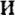 З. Приказ Министерства образования и науки Российской Федерации от 30 августа 2013 г. № 1014 «Об утверждении Порядка организации и осуществления образовательной деятельности по основным общеобразовательным программам - образовательным программам дошкольного образования»; приказ Министерства образования и науки Российской Федерации от 30 августа 2013 г. № 1015 «Об утверждении Порядка организации и осуществления образовательной деятельности по основным общеобразовательным программам - образовательным программам начального общего, основного общего и среднего общего образования».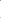 Муниципальное бюджетное дошкольное образовательное учреждение «Детский сад №21 «Золотой ключик» комбинированного вида» г. Шарыпово Красноярского края. Тел.:8(39153) 240-42. E-mail: mbdouv21zolotoyklyuchik@mail.ruколичества обучающихся, имеющих заключение психолого-педагогического консилиума (далее — ППК) и (или) ПМПК с рекомендациями об оказании психолого-педагогической помощи обучающимся, испытывающим трудности в освоении основных общеобразовательных программ, развитии и социальной адаптации, (проведении коррекционных занятий с учителем-логопедом) из рекомендуемого расчета 1 штатная единица учителя-логопеда на 25 таких обучающихся;количества обучающихся, имеющих высокий риск возникновения нарушений речи, выявленный по итогам логопедической диагностики, проведенной учителем-логопедом Организации, из рекомендуемого расчета 1 штатная единица учителя-логопеда на 25 таких обучающихся.2.5. Логопедическая помощь осуществляется на основании личного заявления родителей (законных представителей) и (или) согласия родителей (законных представителей) несовершеннолетних обучающихся (приложения № 2 и № 3 к Положению).2.6. Логопедическая диагностика осуществляется не менее двух раз в год, включая входное и контрольное диагностические мероприятия, продолжительностью не менее 15 календарных дней каждое,Входное и контрольное диагностические мероприятия подразумевают проведение общего срезового обследования обучающихся, обследование обучающихся по запросу родителей (законных представителей) несовершеннолетних обучающихся, педагогических работников, углубленное обследование обучающихся, имеющих нарушения устной речи и получающих логопедическую помощь с целью составления или уточнения плана коррекционной работы учителя-логопеда и другие варианты диагностики, уточняющие речевой статус обучающегося.По запросу педагогических работников возможна организация внеплановых диагностических мер в отношении обучающихся, демонстрирующих признаки нарушения устной речи. В случае инициации внеплановых диагностических мероприятий педагогическим работником, им должна быть подготовлена педагогическая характеристика (приложение № 4 к Положению) обучающегося, демонстрирующего признаки нарушения устной речи, и оформлено обращение к учителю-логопеду. После получения обращения учитель-логопед (учителя-логопеды) проводит диагностические мероприятия с учетом пункта 2.5. Положения.Муниципальное бюджетное дошкольное образовательное учреждение «Детский сад №21 «Золотой ключик» комбинированного вида» г. Шарыпово Красноярского края. Тел.:8(39153) 240-42. E-mail: mbdouv21zolotoyklyuchik@mail.ruСписочный состав обучающихся, нуждающихся в получении логопедической помощи, формируется на основании результатов логопедической диагностики с учетом выраженности речевого нарушения обучающегося, рекомендаций ТПМПК.Зачисление обучающихся на логопедические занятия может производиться в течение всего учебного года.Отчисление обучающихся с логопедических занятий осуществляется по мере преодоления речевых нарушений, компенсации речевых особенностей конкретного ребенка.Зачисление на логопедические занятия обучающихся, нуждающихся в получении логопедической помощи, и их отчисление осуществляется на основании распорядительного акта заведующей МБДОУ.Логопедические занятия с обучающимися проводятся в индивидуальной и (или) групповой/подгрупповой формах. Количество и периодичность групповых/подгрупповых и индивидуальных занятий определяется учителем-логопедом (учителями-логопедами) с учетом выраженности речевого нарушения обучающегося, рекомендаций ТПМПК.Логопедические занятия с обучающимися проводятся с учетом режима работы МБДОУ 4.Содержание коррекционной работы с обучающимися определяется учителем-логопедом (учителями-логопедами) на основании рекомендаций, ТПМПК и результатов логопедической диагностики.Логопедические занятия должны проводиться в помещениях, оборудованных с учетом особых образовательных потребностей обучающихся и состояния их здоровья и отвечающих санитарно-гигиеническим требованиям, предъявляемым к данным помещениям (приложение № 5 к Положению).4.Постановление Главного государственного санитарного врача Российской Федерации от 10 июля 20l5 г. № 26 «Об утверждении СанПиН 2.4.2.3286-l5 «Санитарно-эпидемиологические требования к условиям и организации обучения и воспитания в организациях, осуществляющих образовательную деятельность по адаптированным основным общеобразовательным программам для обучающихся с ограниченными возможностями здоровья»; постановление Главного государственного санитарного врача Российской Федерации от 15 мая 20l3 г. № 26 «Об утверждении СанПиН 2.4.l .3049-13 «Санитарно-эпидемиологические требования к устройству, содержанию и организации режима работы дошкольных образовательных организаций», постановление Главного государственного санитарного врача Российской Федерации от 29 декабря 2010 г. № 189 «Об утверждении СанПиН 24.2.2821-10 «Санитарно-эпидемиологические требования к условиям и организации обучения в общеобразовательных учреждениях».Муниципальное бюджетное дошкольное образовательное учреждение «Детский сад №21 «Золотой ключик» комбинированного вида» г. Шарыпово Красноярского края. Тел.:8(39153) 240-42. E-mail: mbdouv21zolotoyklyuchik@mail.ruВ рабочее время учителя-логопеда включается непосредственно педагогическая работа с обучающими из расчета 20 часов в неделю 5 за ставку заработной платы, а также другая педагогическая работа, предусмотренная должностными обязанностями и (или) индивидуальным планом, методическая, подготовительная, организационная и иная.Консультативная деятельность учителя-логопеда (учителей-логопедов) заключается в формировании единой стратегии эффективного преодоления речевых особенностей, обучающихся при совместной работе всех участников образовательного процесса (административных и педагогических работников МБДОУ, родителей (законных представителей), которая предполагает информирование о задачах, специфике, особенностях МБДОУ коррекционно-развивающей работы учителя-логопеда с обучающимся.Консультативная деятельность может осуществляться через организацию: постоянно действующей консультативной службы для родителей; индивидуального и группового консультирования родителей (законных представителей), педагогических и руководящих работников МБДОУ; информационных стендов.3. Логопедическая помощь при освоении образовательных программ дошкольного образованияСодержание и формы деятельности учителя-логопеда (учителей-логопедов) по оказанию помощи детям, испытывающим трудности в освоении образовательных программ дошкольного образования, определяются с учетом локальных нормативных актов МБДОУ.На логопедические занятия зачисляются воспитанники групп любой направленности, групп по присмотру и уходу без реализации образовательной программы, разновозрастных групп, дети, не посещающие дошкольную образовательную организацию, и дети, осваивающие образовательные программы дошкольного образования (в том числе адаптированные) и нуждающиеся в длительном лечении, а также дети-инвалиды, которые по состоянию здоровья не могут посещать МБДОУ, получающие образование на дому, в медицинских организациях или в форме семейного образования, имеющие нарушения в развитии устной речи.5.Приказ Министерства образования и науки Российской Федерации от 22 декабря 2014 г, N2 1601 «О продолжительности рабочего времени (нормах часов педагогической работы за ставку заработной платы) педагогических работников и о порядке определения учебной нагрузки педагогических работников, оговариваемой в трудовом договоре».Муниципальное бюджетное дошкольное образовательное учреждение «Детский сад №21 «Золотой ключик» комбинированного вида» г. Шарыпово Красноярского края. Тел.:8(39153) 240-42. E-mail: mbdouv21zolotoyklyuchik@mail.ru3.3. Логопедическая помощь осуществляется в соответствии с пунктом 2.5. Положения.Для детей, получающих образование вне МБДОУ (в форме семейного образования), а также для детей, не посещающих МБДОУ, также необходимо предоставление медицинской справки по форме 026/у-2000 «Медицинская карта ребенка для образовательных учреждений дошкольного образования» 6.3.4. Рекомендуемая периодичность проведения логопедических занятий:для воспитанников с ОВЗ, имеющих заключение ТПМПК с рекомендацией об обучении по адаптированной основной образовательной программе дошкольного образования, определяется выраженностью речевого нарушения, и требованиями адаптированной основной образовательной программы и составляет не менее двух логопедических занятий в неделю (в форме групповых/ подгрупповых и индивидуальных занятий);для воспитанников, имеющих заключение ТПМПК с рекомендациями об оказании психолого-педагогической помощи обучающимся, испытывающим трудности в освоении основных общеобразовательных программ, развитии и социальной адаптации (проведении коррекционных занятий с учителем-логопедом), определяется выраженностью речевого нарушения и составляет не менее двух логопедических занятий в неделю (в форме групповым подгрупповых и индивидуальных занятий);для воспитанников, имеющих высокий риск возникновения нарушений речи, выявленный по итогам логопедической диагностики, определяется (в форме групповых и (или) индивидуальных занятий) в соответствии с программой психолого-педагогического сопровождения, разработанной и утвержденной МБДОУ.При организации логопедической помощи детям младенческого и раннего возраста занятия могут проводиться в форме консультирования родителей (законных представителей) по вопросам организации деятельности их ребенка, создания предметно-развивающей среды и обеспечения социальной ситуации развития.6.Приказ Министерства здравоохранения Российской Федерации от 3 июля 2000 г. N2 241 «Об утверждении «Медицинской карты ребенка для образовательных учреждений». Муниципальное бюджетное дошкольное образовательное учреждение «Детский сад №21 «Золотой ключик» комбинированного вида» г. Шарыпово Красноярского края. Тел.:8(39153) 240-42. E-mail: mbdouv21zolotoyklyuchik@mail.ru3.5. Продолжительность логопедических занятий определяется в соответствии с санитарно-эпидемиологическими требованиями7 и составляет: для детей от 1,5 до 3 лет — не более 10 мин; для детей от 3 до 4-х лет — не более 15 мин; для детей от 4-х до 5-ти лет — не более 20 мин; для детей от 5 до 6-ти лет — не более 25 мин;для детей от 6-ти до 7-ми лет — не более 30 мин.3.6. Предельная наполняемость групповых/подгрупповых занятий:для воспитанников с ОВЗ, имеющих заключение ТПМПК с рекомендациями об обучении по адаптированной основной образовательной программе дошкольного образования — не более 12 человек;для воспитанников, имеющих заключение ТПМПК (с рекомендациями об оказании психолого-педагогической помощи обучающимся, испытывающим трудности в освоении основных общеобразовательных программ, развитии и социальной адаптации, (проведении коррекционных занятий с учителем-логопедом), не более 12 человек;для воспитанников, имеющих высокий риск возникновения нарушений речи, выявленный по итогам логопедической диагностики, предельная наполняемость группы определяется в соответствии с программой психолого-педагогического сопровождения, разработанной и утвержденной МБДОУ.7. Постановление Главного государственного санитарного врача Российской Федерации от 15 мая 2013 г. № 26 «06 утверждении СанПиН 2.4.l.3049-13 «Санитарно-эпидемиологические требования к устройству, содержанию и организации режима работы дошкольных образовательных организаций»Муниципальное бюджетное дошкольное образовательное учреждение «Детский сад №21 «Золотой ключик» комбинированного вида» г. Шарыпово Красноярского края. Тел.:8(39153) 240-42. E-mail: mbdouv21zolotoyklyuchik@mail.ruПриложение №1к Положениюоб оказании логопедической помощи в МБДОУДокументация МБДОУ при оказании логопедической помощиПрограммы и планы логопедической работы.Годовой план работы учителя-логопеда (учителей-логопедов).Расписание занятий учителей-логопедов.Индивидуальные карты речевого развития обучающихся, получающих логопедическую помощь.Журнал учета посещаемости логопедических занятий.Отчетная документация по результатам логопедической работы.Муниципальное бюджетное дошкольное образовательное учреждение «Детский сад №21 «Золотой ключик» комбинированного вида» г. Шарыпово Красноярского края. Тел.:8(39153) 240-42. E-mail: mbdouv21zolotoyklyuchik@mail.ruПриложение №2к Положениюоб оказании логопедической помощи в МБДОУЗаведующей МБДОУ № 21«Золотой ключик»_________М.Н. Ниот_________________________________ФИО родителя (законного представителя)Согласие родителя (законного представителя) обучающегося на проведение логопедической диагностики обучающегосяя,____________________________________________________ФИО родителя (законного представителя) обучающегосяявляясь родителем (законным представителем)__________________________                                                                              (нужное подчеркнуть)____________________________________________________________________________________________________________________________________(ФИО, группа, в которой обучается обучающийся, дата (ДД.мм.гг.) рождения) выражаю согласие на проведение логопедической диагностики моего ребенка.«______»________20     г._________________________________________________	(подпись)	(расшифровка подписи)Муниципальное бюджетное дошкольное образовательное учреждение «Детский сад №21 «Золотой ключик» комбинированного вида» г. Шарыпово Красноярского края. Тел.:8(39153) 240-42. E-mail: mbdouv21zolotoyklyuchik@mail.ruПриложение № 3к Положениюоб оказании логопедической помощи в МБДОУЗаведующей МБДОУ № 21«Золотой ключик»_________М.Н. Ниот_________________________________ФИО родителя (законного представителя)ЗАЯВЛЕНИЕя,____________________________________________________ФИО родителя (законного представителя) обучающегосяявляясь родителем (законным представителем)__________________________(нужное подчеркнуть)____________________________________________________________________________________________________________________________________(ФИО, группа, в которой обучается обучающийся, дата (ДД.мм.гг.) рожденияпрошу организовать для моего ребенка логопедические занятия в соответствии с рекомендациями территориальной психолого-медико-педагогической комиссии/ психолого-педагогического консилиума/ учителя-логопеда (нужное подчеркнуть).«_____»__________20     г._________________________________________________	(подпись)	(расшифровка подписи)Муниципальное бюджетное дошкольное образовательное учреждение «Детский сад №21 «Золотой ключик» комбинированного вида» г. Шарыпово Красноярского края. Тел.:8(39153) 240-42. E-mail: mbdouv21zolotoyklyuchik@mail.ruПриложение № 4к Положениюоб оказании логопедической помощи в МБДОУЗаведующей МБДОУ № 21«Золотой ключик»_________М.Н. Ниот_________________________________ФИО родителя (законного представителя)Педагогическая характеристика на обучающегося(ФИО, дата рождения, группа)Общие сведения: - дата поступления в МБДОУ;  - образовательная программа (полное наименование);  - особенности организации образования:в группе;группа: комбинированной направленности, общеразвивающая;на дому;в медицинской организации;в форме семейного образования;сетевая форма реализации образовательных программ;с применением дистанционных технологий. - факты, способные повлиять на поведение и успеваемость ребенка (в МБДОУ): переход из одной образовательной организации в другую образовательную организацию (причины), перевод в состав другой группы, смена воспитателя (однократная, повторная), межличностные конфликты в среде сверстников; конфликт семьи с МБДОУ, осуществляющей образовательную деятельность, обучение на основе индивидуального учебного плана, обучение на дому, повторное обучение, наличие частых, хронических заболеваний или пропусков занятий и др.; - состав семьи (перечислить, с кем проживает ребенок - родственные отношения и количество детей/взрослых);  - трудности, переживаемые в семье.Муниципальное бюджетное дошкольное образовательное учреждение «Детский сад №21 «Золотой ключик» комбинированного вида» г. Шарыпово Красноярского края. Тел.:8(39153) 240-42. E-mail: mbdouv21zolotoyklyuchik@mail.ruИнформация об условиях и результатах образования ребенка в МБДОУ:Динамика освоения программного материала: - учебно-методический комплект, по которому обучается ребенок (авторы или название);  - соответствие объема знаний, умений и навыков требованиям программы (для обучающегося по образовательной программе дошкольного образования: достижение целевых ориентиров (в соответствии с годом обучения)): (фактически отсутствует, крайне незначительна, невысокая, неравномерная).Особенности, влияющие на результативность обучения: мотивация к обучению (фактически не проявляется, недостаточная, нестабильная), сензитивность в отношениях с педагогами в учебной деятельности (на критику обижается, дает аффективную вспышку протеста, прекращает деятельность, фактически не реагирует, другое), качество деятельности при этом (ухудшается, остается без изменений, снижается), эмоциональная напряженность при необходимости публичного ответа, контрольной работы и пр. (высокая, неравномерная, нестабильная, не выявляется), истощаемость (высокая, с очевидным снижением качества деятельности и пр., умеренная, незначительная) и др.Отношение семьи к трудностям ребенка (от игнорирования до готовности к сотрудничеству), наличие других родственников или близких людей, пытающихся оказать поддержку, факты дополнительных (оплачиваемых родителями (законными представителями)) занятий с ребенком (занятия с учителем-логопедом, учителем-дефектологом, педагогом-психологом).Получаемая коррекционно-развивающая, психолого-педагогическая помощь (конкретизировать); (занятия с учителем-логопедом, дефектологом, психологом, - указать длительность, т.е. когда начались / закончились занятия).Характеристики взросления: 9 - хобби, увлечения, интересы (перечислить, отразить их значимость для обучающегося, ситуативность или постоянство пристрастий, возможно наличие травмирующих переживаний - например, запретили родители, исключили из секции, перестал заниматься из-за нехватки средств и т.п.);9 Для подростков, а также обучающихся с девиантным (общественно-опасным) поведениемМуниципальное бюджетное дошкольное образовательное учреждение «Детский сад №21 «Золотой ключик» комбинированного вида» г. Шарыпово Красноярского края. Тел.:8(39153) 240-42. E-mail: mbdouv21zolotoyklyuchik@mail.ru - характер занятости вне МБДОУ (имеет ли круг обязанностей, как относится к их выполнению);  - отношение к занятиям (наличие предпочитаемых занятий, любимых воспитателей);  - отношение к педагогическим воздействиям (описать воздействия и реакцию на них);  - характер общения со сверстниками (отвергаемый или оттесненный, изолированный по собственному желанию, неформальный лидер);  - значимость общения со сверстниками в системе ценностей обучающегося (приоритетная, второстепенная);  - значимость виртуального общения в системе ценностей обучающегося (сколько времени по его собственному мнению проводит в «гаджетах»);  - способность критически оценивать поступки свои и окружающих, в том числе антиобщественные проявления (не сформирована, сформирована недостаточно, сформирована «на словах»);  - самооценка;  - отношения с семьей (описание известных педагогам фактов: кого слушается, к кому привязан, либо эмоциональная связь с семьей ухудшена/утрачена); - жизненные планы и профессиональные намерения.Вывод об имеющихся признаках нарушения устной речи, являющихся причиной обращения к специалистам логопедической службы.Приложения к характеристике (копии рабочих тетрадей, результаты продуктивной деятельности).«_____»__________20       г./_____________/__________________________________	                                                (подпись)	                               (расшифровка подписи)Учитель-логопед, принявший обращение: ____________________________________________________________________________________(указать ФИО, должность в МБДОУ)Результат обращения: ___________________________________________________«____»___________20      г./___________/____________________________________                                                           (подпись)	                                   (расшифровка подписи)